Applicant InformationBackgroundReferencesPlease list two fire service references.Disclaimer and SignatureI understand that if I’m selected to attend Rineyville Fire Department’s Recruit Class 2014 I will be expected to abide by the class Code of Conduct as well as and the minimum attendance requirements.  I have carefully read the Code of Conduct and understand what is expected of me as a student of the class.Chief’s SignatureBy signing below as the applicant’s Fire Chief, I attest that the applicant is a member in good standing of my department and I am aware of the applicant’s attendance obligations to the recruit class.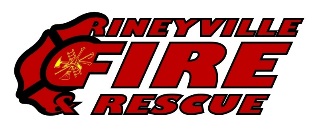 Recruit Class 2014Full Name:Date:LastFirstM.I.Address:Street AddressApartment/Unit #CityStateZIP CodePhone:EmailFire Department:Time in the fire service: Current KY Training hours:KY Firefighter ID #Full Name:Relationship:Company:Phone:Address:Full Name:Relationship:Company:Phone:Address:Address:Signature:Date:Signature:Date: